Multiple ChoiceIdentify the letter of the choice that best completes the statement or answers the question.____	1.	Tripling the amplitude of a wave will change the magnitude of the waves energy by what factor?____	2.	A mass attached to a spring vibrates back and forth. At the equilibrium position, the____	3.	A mass attached to a spring vibrates back and forth. At maximum displacement, the spring force and the____	4.	If a force of 50 N stretches a spring 0.10 m, what is the spring constant?____	5.	A 0.20 kg mass suspended from a spring moves with simple harmonic motion. At the instant the mass is displaced from equilibrium by –0.05 m, what is its acceleration? (The spring constant is 10.0 N/m.)____	6.	How much displacement will a coil spring with a spring constant of 120 N/m achieve if it is stretched by a 60 N force?____	7.	A mass on a spring that has been compressed 0.1 m has a restoring force of 20 N. What is the spring constant?____	8.	The angle between the string of a pendulum at its equilibrium position and at its maximum displacement is its____	9.	For a mass hanging from a spring, the maximum displacement the spring is stretched or compressed from its equilibrium position is its____	10.	A pendulum swings through a total of 28°. If the displacement is equal on each side of the equilibrium position, what is the amplitude of this vibration? (Disregard frictional forces acting on the pendulum.)____	11.	Which of the following is the time it takes to complete a cycle of motion?____	12.	Which of the following is the number of cycles or vibrations per unit of time?____	13.	How are frequency and period related in simple harmonic motion?____	14.	An amusement park ride has a frequency of 0.05 Hz. What is the ride’s period?____	15.	An amusement park ride swings back and forth once every 40.0 s. What is the ride’s frequency?____	16.	A mass on a spring vibrates in simple harmonic motion at an amplitude of 8.0 cm. If the mass of the object is 0.20 kg and the spring constant is 130 N/m, what is the frequency?____	17.	A car with bad shock absorbers bounces up and down with a period of 1.5 s after hitting a bump. The car has a mass of 1500 kg and is supported by four springs with a spring constant of 6600 N/m. What is the period for each spring?____	18.	What is the period of a 4.12 m long pendulum?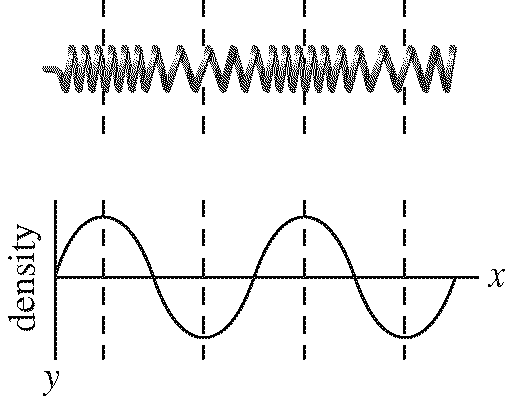 ____	19.	In the waveform of the longitudinal wave shown above, the compressed regions correspond to____	20.	In the waveform of the longitudinal wave shown above, the stretched regions correspond to____	21.	A periodic wave has a wavelength of 0.50 m and a speed of 20 m/s. What is the wave frequency?____	22.	Which of the following is the interference that results when individual displacements on opposite sides of the equilibrium position are added together to form the resultant wave?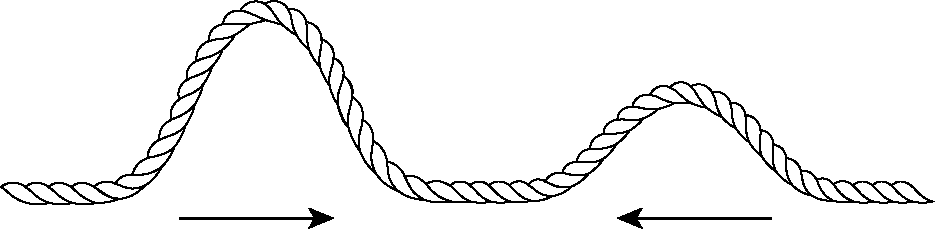 ____	23.	Which of the following types of interference will occur in the figure above?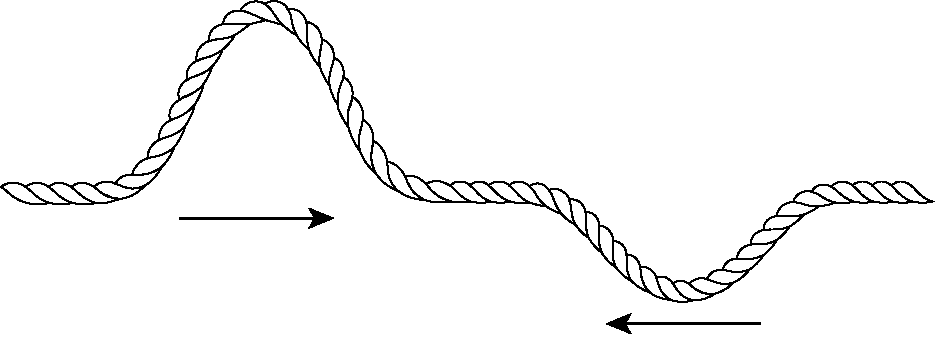 ____	24.	Which of the following types of interference will occur in the figure above?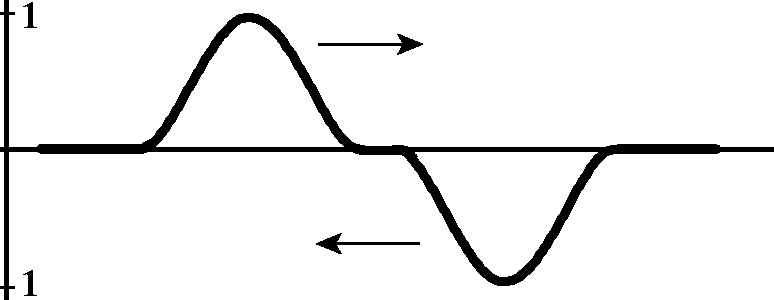 ____	25.	Which of the following types of interference will occur in the figure above if the crest and trough hit the same point simultaneously?____	26.	At a fixed boundary, waves are____	27.	At a free boundary, waves are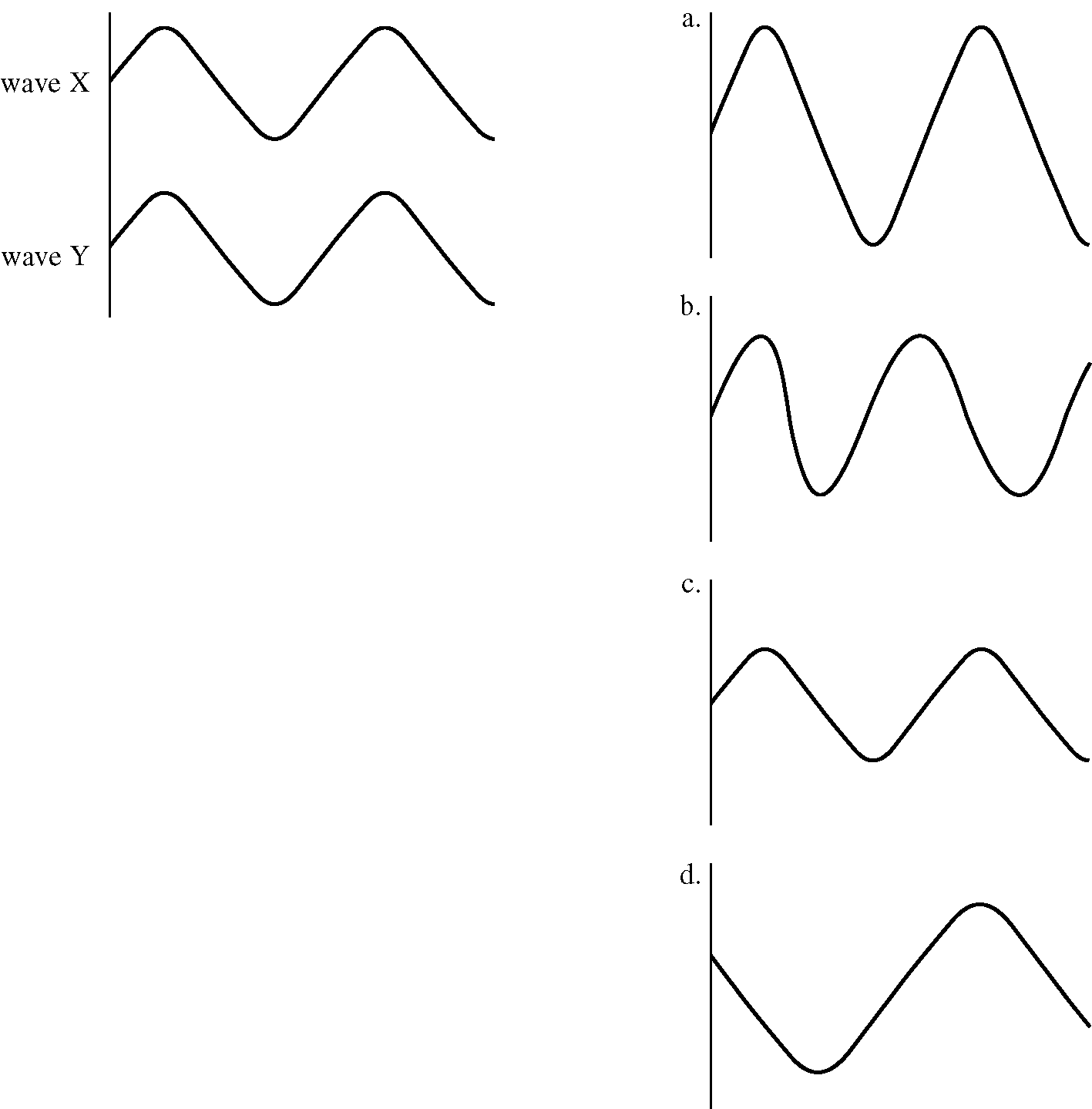 ____	28.	In the diagram above, use the superposition principle to find the resultant wave of waves X and Y. (X & Y are identical, if that helps…)Short Answer	29.	What is simple harmonic motion?	30.	How is the relationship between period and frequency represented as an equation?	31.	Explain how particles in a medium are related to waves.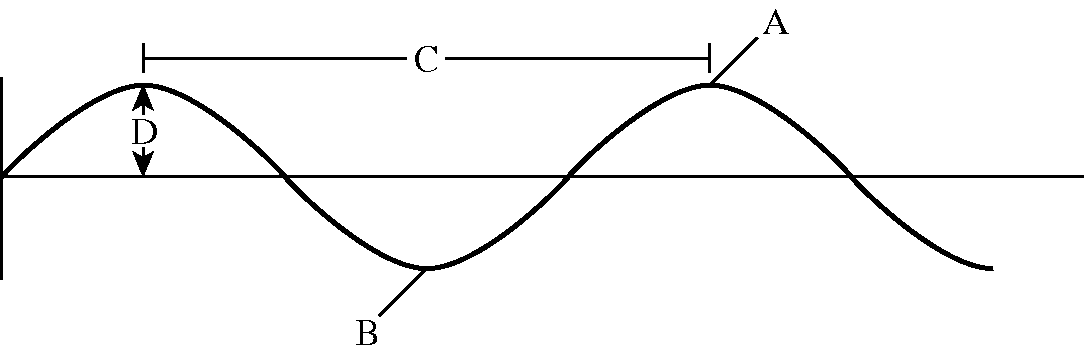 	32.	In the waveform shown above, which letter represents the amplitude of the wave?	33.	In the waveform shown above, which letter represents the trough of the wave?	34.	In the waveform shown above, what does letter C represent?	35.	What happens to the energy of a wave when the amplitude is increased?Chapter 12: Simple Harmonic MotionAnswer SectionMULTIPLE CHOICE	1.	C	2.	B	3.	C	4.	B	5.	D	6.	A	7.	C	8.	D	9.	A	10.	B	11.	B	12.	C	13.	B	14.	C	15.	A	16.	C	17.	A	18.	C	19.	B	20.	C	21.	C	22.	B	23.	A	24.	B	25.	D	26.	C	27.	B	28.	ASHORT ANSWER	29.	Simple harmonic motion is vibration about an equilibrium position in which a restoring force is proportional to the displacement from equilibrium.	30.	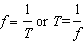 	31.	A medium is a material through which a disturbance travels, and some waves cannot exist without it. The medium provides the particles that vibrate about an equilibrium position, that is, the particles through which a wave passes.	32.	D	33.	B	34.	wavelength	35.	The energy increases.a.one-thirdc.3b.1d.9a.the acceleration reaches a maximum.c.net force reaches a maximum.b.velocity reaches a maximum.d.velocity reaches zero.a.velocity reach a maximum.c.acceleration reach a maximum.b.velocity reach zero.d.acceleration reach zero.a.5 N/mc.–5 N/mb.500 N/md.–500 N/ma.1200 m/s2c.0.10 m/s2b.41 m/s2d.2.5 m/s2a.–0.5 mc.–4 mb.–2 md.–7000 ma.10 N/mc.200 N/mb.20 N/md.300 N/ma.period.c.vibration.b.frequency.d.amplitude.a.amplitude.c.frequency.b.period.d.acceleration.a.280c.560b.140d.7.00a.amplitudec.frequencyb.periodd.revolutiona.amplitudec.frequencyb.periodd.revolutiona.They are directly related.b.They are inversely related.c.They both measure the time per cycle.d.They both measure the number of cycles per unit of time.a.5 sc.20 sb.10 sd.40 sa.2.50 · 10–2 Hzc.25.0 · 10–2 Hzb.5.00 · 10–2 Hzd.40.0 · 10–2 Hza.1.5 Hzc.4.0 Hzb.8.7 Hzd.1.6 Hza.1.5 sc.4.4 sb.5.8 sd.3.6 sa.2.01 sc.4.07 sb.3.11 sd.9.69 sa.the wavelength.c.troughs.b.crests.d.the mass.a.the wavelength.c.troughs.b.crests.d.the mass.a.0.02 Hzc.40 Hzb.20 Hzd.10 Hza.constructivec.complete constructiveb.destructived.complete destructivea.partial constructivec.complete constructiveb.partial destructived.complete destructivea.partial constructivec.complete constructiveb.partial destructived.complete destructivea.partial constructivec.complete constructiveb.partial destructived.complete destructivea.neither reflected nor inverted.c.reflected and inverted.b.reflected but not inverted.d.inverted but not reflected.a.neither reflected nor inverted.c.reflected and inverted.b.reflected but not inverted.d.inverted but not reflected.a.ac.cb.bd.d